Activity Report 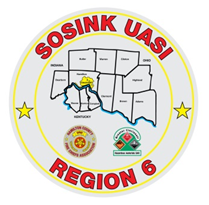 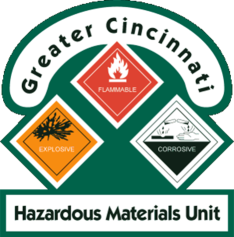 GCHMU  March – April 2018Runs:3/5/2018: Chemical Mixture (Toluene, Benzene, Styrene) – Consultation – City of Carlisle Fire3/6/2018: Calcium Carbonate – Consultation – Village of New Richmond Fire3/7/2018: Acetylene – Administrative Response – Village of New Richmond Fire3/14/2018: Cyanide/Multiple Chemicals – Administrative Response - City of Amelia PoliceDiesel Fuel – Consultation – City of Norwood 3/25/2018: Diesel Fuel – Consultation - City of Franklin4/20/2018: Mercury – Consultation – Green Township FireCommunity Events/Unit Participation:	NoneTraining Completed: Monthly In House Training – PPE – 3/10/2018Warren County LEPC TTX – 3/15/2018Monthly In House Training- Paper Use - 4/14/2018Clermont County LEPC Tabletop Exercise – April 23rdTraining Opportunities/Upcoming Events:Ripley County, IN FSE – April 28th Hamilton County LEPC TTX – May 9th  Sharonville Touch A Truck – June 4th  PER 222 Public Safety Sampling Response – Sept 11th -13th Activity Report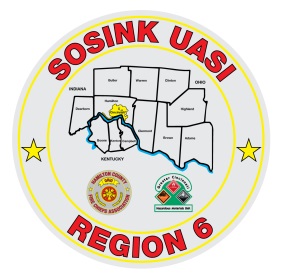 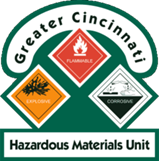 Command 400March - April 2018Activations: 	None to dateCommunity Events/Unit Participation:Warren County Fire Chief’s Meeting (Presentation) 4/5/2018Warren County Telecomm Open House 4/10/2018Glendale Show and Tell 4/16/2018Training Completed:Monthly In House Training – Social Media – Web EOC- 3/8/2018Monthly In House Training – Mobil Sat -  4/12/2018Training Opportunities/Upcoming Events:Green Township Touch a Truck – 5/12/2018Sharonville Touch A Truck – 6/4/2018Assumption Festival – June 8th and 9th Extreme Frisbee Tournament – City of Lebanon – July 14th -21stNational Night Out – City of Fairfield – 8/7/2018Carriage Festival – City of Lebanon – 12/1/2018